Zespół Szkół nr 6 w Rybniku, 
ul. Stanisława  Małachowskiego 145, 44-251 Rybnik, tel/fax 32 45 77 098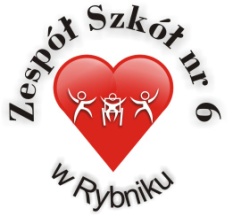 Sekretariat czynny w godzinach 730-1530e-mail: zs6@miastrybnik.pl, www.zs6rybnik.pl………………………………                                                                               Rybnik,16.11.2017(pieczęć szkoły                                                                                                      (miejscowość i data)                                                          Zapytanie ofertoweZespół Szkół nr 6 w Rybniku    zaprasza do złożenia ofert na:Przedmiot zamówienia: remont kanalizacji sanitarnej  KOD CPV45255600-52. Termin realizacji zamówienia:    27.11.2017 do 15.12.2017r.3.Istotne warunki zamówienia: zgodnie z przedmiarem robót.4. Ofertę należy złożyć w terminie do dnia: 27.11.2017r formie:1) pisemnej (osobiście albo listownie) na adres: Zespół Szkół nr6 w Rybniku ul.Stanisława Małachowskiego 145  lub2) faksem na numer: 324577098   lub3) w wersji elektronicznej na e-mail: zs6@miastorybnik.pl5. Osoba upoważniona do kontaktu z wykonawcami: Jadwiga Kloc           dyrektor szkołyGrażyna AdamczykZałączniki:Załącznik nr 1- Przedmiar robótZałącznik nr 2 –wzór umowy Umowa Nr …/2017/ ZS6/ZPzawarta w dniu   .............   w Rybniku pomiędzy :Miasto Rybnik- Zespół Szkół nr 6 w Rybniku ul. Stanisława Małachowskiego  145  44-251 Rybnik   tel.32 4577098 e-mail: zs6@miastorybnik.plreprezentowanym   przez  dr  Grażynę Adamczyk-  Dyrektora  szkoły zwanym w dalszej części umowy Zamawiającyma Wykonawcą którym jest: ……………………………………………………………………….reprezentowanym przez :    ……………………………………………………….w rezultacie dokonania przez Zamawiającego wyboru oferty Wykonawcy w zapytaniu ofertowym§ 1Przedmiotem umowy jest remont kanalizacji sanitarnej .Zakres robót szczegółowo określony jest w zapytaniu  ofertowym. Dokumenty te stanowią integralną część umowy.§ 2Roboty muszą być wykonane zgodnie z obowiązującymi przepisami, normami oraz zasadami współczesnej wiedzy technicznej.§ 3Do obowiązków Wykonawcy należy: realizacja przedmiotu umowy zgodnie z zapytaniem ofertowym.zapewnienie wykonania przedmiotu zamówienia przez osoby posiadające odpowiednie uprawnienia budowlane,przekazanie Zamawiającemu kosztorysu ofertowego zgodnie z wymaganiami zapytania ofertowego przed przejęciem terenu prowadzenia robót, przejęcie terenu prowadzenia robót,utrzymywanie porządku w miejscu prowadzenia robót, w tym zabezpieczenie przed zabrudzeniem i uszkodzeniem terenu w rejonie prowadzenia prac,powiadomienie Zamawiającego o gotowości do odbioru robót zanikowych z wyprzedzeniem co najmniej 1 dnia (telefonicznie),przedstawienie Zamawiającemu - najpóźniej w dniu powiadomienia o gotowości do odbioru robót – kompletu dokumentów odbiorowych, w tym m.in.: dokumentów pozwalających na stwierdzenie, że wszystkie zabudowane materiały oraz wyposażenie posiadają dopuszczenie do zastosowania w budownictwie, w tym ewentualnych instrukcji obsługi zabudowanego wyposażenia§ 4Do obowiązków Zamawiającego należy:przekazanie Wykonawcy terenu prowadzenia robót niezwłocznie po podpisaniu umowy 
i przekazaniu kosztorysu,zapewnienie pełnienia nadzoru inwestorskiego nad prowadzonymi pracami,dokonywanie odbiorów robót zanikowych,przystąpienie do odbioru końcowego najpóźniej na trzeci dzień od chwili zgłoszenia przez Wykonawcę zakończenia robót do czynności odbioru końcowego, a w przypadku niewykonania całości robót lub wykonania ich wadliwie, uzgodnienie nowego terminu odbioru robót.§ 5Zamawiający nie ponosi odpowiedzialności za mienie Wykonawcy zgromadzone na terenie prowadzenia robót.§ 6Wykonawca ponosi pełną odpowiedzialność za teren prowadzenia robót z chwilą jego przejęcia.§ 7Termin wykonania przedmiotu umowy: do 15 grudnia 2017r.§ 8Za wykonanie przedmiotu umowy ustala się wynagrodzenie, które wynosi brutto 48.924,60 zł (słownie: czterdzieści osiem tysięcy dziewięćset dwadzieścia cztery złote60/100), w tym podatek VAT.Wynagrodzenie nie podlega zmianie i waloryzacji do końca realizacji umowy.§ 9Rozliczenie umowy nastąpi prawidło wystawioną fakturą po zrealizowaniu przedmiotu umowy. Strony ustalają, że dane identyfikacyjne i adresowe Zamawiającego są następujące:a. Nabywca: Miasto Rybnikul. Bolesława Chrobrego 2, 44-200 Rybnik NIP: 642-001-07-58b. Odbiorca:Zespół Szkół nr 6 w Rybniku ul. Stanisława Małachowskiego  145,  44-251 Rybnik   Płatność nastąpi przelewem, na konto Wykonawcy określone na fakturze, w terminie 
 14 dni od daty otrzymania faktury przez Zamawiającego.Za termin zapłaty uważa się dzień obciążenia rachunku Zamawiającego.§ 10Wykonawca oświadcza, że jest podatnikiem podatku VAT i posiada numer identyfikacji podatkowej NIP: ……………………Zamawiający oświadcza, że jest podatnikiem podatku VAT i posiada numer identyfikacji podatkowej NIP: 642-001-07-58. § 11Odbiór końcowy przedmiotu umowy nastąpi nie później niż w terminie wykonania przedmiotu umowy. § 12Wykonawca udziela Zamawiającemu 24-miesięcznej gwarancji (zgodnie z ofertą) 
na wykonane roboty oraz zastosowane materiały i urządzenia.Bieg terminu gwarancji rozpoczyna się od daty odbioru i przekazania całego przedmiotu umowy.Wykonawca nie odpowiada za uszkodzenia mechaniczne powstałe w wyniku dewastacji oraz użytkowania przedmiotu umowy niezgodnego z jego przeznaczeniemW okresie gwarancji Wykonawca zobowiązuje się do bezpłatnego usunięcia wad w terminie 
do 14 dni od powiadomienia go przez Zamawiającego o wadzie, jeżeli będzie to możliwe technicznie, lub w innym – uzgodnionym przez strony w terminie do usunięcia wad – terminie.W przypadku stwierdzenia w okresie gwarancji wady zastosowanego materiału lub urządzenia Zamawiający ma prawo żądać wymiany wadliwego materiału lub urządzenia w całości.W przypadku stwierdzenia w okresie gwarancji wady systemowej wykonania robót Zamawiający ma prawo żądać ponownego wykonania robót.Żądanie wykonania robót lub wymiany wadliwego materiału lub urządzenia, Zamawiający zgłasza Wykonawcy pisemnie.Usunięcie wad Wykonawca zgłasza Zamawiającemu na piśmie.Przedstawiciel Zamawiającego potwierdza usunięcie wad dokonując odpowiedniej adnotacji na piśmie Wykonawcy.W sprawach spornych Wykonawca ma prawo zażądać opinii uprawnionego rzeczoznawcy, którego powołuje Zamawiający na pisemny wniosek Wykonawcy oraz na jego koszt; 
w przypadku potwierdzenia stanowiska Wykonawcy koszt ekspertyzy rzeczoznawcy obciąża Zamawiającego.Na wykonane w ramach gwarancji roboty oraz zastosowane materiały i urządzenia Wykonawca udziela 24-miesięcznej gwarancji. (zgodnie z ust. 1). Bieg nowego terminu gwarancji rozpoczyna się od dnia protokolarnego odbioru robót.§ 13Zamawiający dokonuje usunięcia wad we własnym zakresie na koszt Wykonawcy w przypadku: bezskutecznego upływu terminu usunięcia wad,pisemnego uzgodnienia pomiędzy Zamawiającym a Wykonawcą, dokonanego w terminie usunięcia wad,bezskutecznego upływu terminu do dokonania uzgodnień, o którym mowa w pkt 2).§ 14Wykonawca zapłaci Zamawiającemu karę umowną:za odstąpienie od umowy przez którąkolwiek ze Stron z przyczyn niezależnych 
od Zamawiającego w wysokości 10% wynagrodzenia umownego,za zwłokę w wykonaniu przedmiotu umowy w wysokości 1% wynagrodzenia umownego za każdy dzień przekroczenia terminu, ale nie więcej niż 20% wynagrodzenia umownego,za zwłokę w usunięciu wad ujawnionych w okresie gwarancji w wysokości 0,5% wynagrodzenia umownego za każdy dzień zwłoki po terminie, o którym mowa w § 14 ust. 4, ale nie więcej niż 20% wynagrodzenia umownego,za każdy dzień zwłoki w wykonaniu czynności eksploatacyjnych po terminie, o którym mowa w § 14 ust. 5 w wysokości 0,1% wynagrodzenia umownego, ale nie więcej niż 20% wynagrodzenia umownego,2.	Odstąpienie od umowy nie powoduje utraty możliwości dochodzenia wyżej wskazanych 
kar umownych przez Zamawiającego. 3.	Zamawiający może dochodzić odszkodowania uzupełniającego na zasadach ogólnych.§ 15Zamawiający przewiduje możliwość zmiany umowy jedynie w niżej opisanych przypadkach:przedłużenie terminu realizacji umowy o tyle dni, ile trwało wstrzymanie robót przez Zamawiającego ze względu na wystąpienie zdarzeń losowych, przedłużenie terminu realizacji umowy o tyle dni, ile trwało wstrzymanie robót przez Zamawiającego ze względu na konieczność usunięcia przeszkód nieuwzględnionych 
w opisie przedmiotu zamówienia uniemożliwiających kontynuację robót,przedłużenie terminu realizacji umowy, ze względu na konieczność wykonania nieprzewidzianych robót, niezbędnych do realizacji niniejszego zamówienia, wykraczających poza zakres umowy, o tyle dni, ile trwało wstrzymanie robót.Podstawą przedłużenia terminu umownego jest zgłoszenie przerwania robót budowlanych przez Wykonawcę w dacie ich przerwania ze wskazaniem przyczyny ich wstrzymania, potwierdzone każdorazowo przez Zamawiającego w formie pisemnej. Przedłużenie terminu nastąpi w oparciu o aneks do umowy. Podstawą sporządzenia aneksu do umowy będzie wniosek Wykonawcy, 
w którym Zamawiający potwierdzi okres wstrzymania robót na podstawie okoliczności opisanych wyżej.§ 16W sprawach nie uregulowanych umową mają zastosowanie przepisy Kodeksu cywilnego i ustawy Prawo zamówień publicznych.§ 17Sprawy sporne, mogące wyniknąć w związku z realizacją umowy, rozstrzygane będą przez sąd właściwy ze względu na siedzibę Zamawiającego.§ 18Umowę sporządzono w dwóch jednobrzmiących egzemplarzach, po jednym dla każdej ze Stron.................................      						           .........................Zamawiający                    							Wykonawca